CYKLO ŠKOLKA V PŘÍRODĚ 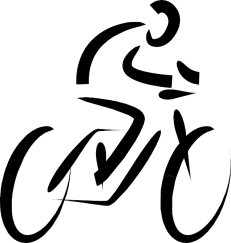 TERMÍN: 4.6. – 9.6.2023PODMÍNKOU JE: DÍTĚ UMÍ A OVLÁDÁ JÍZDU NA KOLE 
/ SAMOSTATNĚ NASEDNE, ROZJEDE SE, ZASTAVÍ, SESEDNE Z KOLA, ZVLÁDÁ DELŠÍ JÍZDU NA KOLE/

PŘEDNOSTNĚ PRO PŘEDŠKOLÁKY A ŠIKOVNÉ DĚTI Z KOČEK
Cykloškolka se uskuteční při počtu 20 dětí. 
MÍSTO KONÁNÍ:  Penzion U Jezera, TušťCELKOVÁ CENA:  5 700 Kč V ceně je zahrnuto: ubytování v pokojích s vlastním soc. zařízením, 5x denně strava, celodenní pitný režim, pedagogický doprovod, kapesnéINFORMACE VÁM POSKYTNE ŘEDITELKA A ZÁSTUPKYNĚ ŠKOLY.  Přihlaste se nejpozději do 4.4. 2023